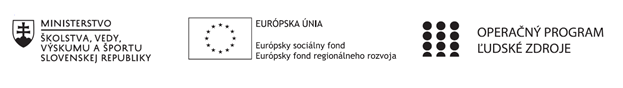 Správa o činnosti pedagogického klubuPríloha:Prezenčná listina zo stretnutia pedagogického klubu.Príloha správy o činnosti pedagogického klubu                                                                                             PREZENČNÁ LISTINAMiesto konania stretnutia: Súkromná škola umeleckého priemyslu, Samova 14, NitraDátum konania stretnutia: 8.4.2021Trvanie stretnutia: od 13:00 hod 	do 15:00 hod	Zoznam účastníkov/členov pedagogického klubu:Meno prizvaných odborníkov/iných účastníkov, ktorí nie sú členmi pedagogického klubu  a podpis/y:Prioritná osVzdelávanieŠpecifický cieľ1.2.1 Zvýšiť kvalitu odborného vzdelávania a prípravy reflektujúc potreby trhu prácePrijímateľSúkromná škola umeleckého priemyslu, Samova 14, NitraNázov projektuZrkadlo k praxiKód projektu  ITMS2014+NFP312010Z850Názov pedagogického klubuMotion dizajnDátum stretnutia  pedagogického klubu8.4.2021Miesto stretnutia  pedagogického klubuSŠUS NitraMeno koordinátora pedagogického klubuMgr. Lenka DojčanováOdkaz na webové sídlo zverejnenej správyhttps://www.ssusnitra.sk/motion-dizajn/Manažérske zhrnutie:Kľúčové slová: náplň práce, motion dizajn, pohyblivá grafika, ŠkVP, powerpoint, interaktívne hry pre študentov Náplň práce klubu na školský rok 2020/2021.Práca s počítačom.Práca s motion grafikou na vyučovacích hodinách a jej praktické využitie pri tvorbe prezentácii.Online aplikácie používané pri výučbe (Wheel of Names).Práca s textom vo formáte JPG.Uzamknuté PDF dokumenty.Fractal art/ fraktálne umenie. Hlavné body, témy stretnutia, zhrnutie priebehu stretnutia:Ovládanie operácii pri práci s počítačom.Ukážka webovej stránky wheelofnames.com (ruleta), ktorá sa dá využiť na vyučovaní, napríklad pri skúšaní.Ukážka, ako sa dá prekonvertovať text z obrázku, na text, ktorý sa dá upravovať v textovom editore.Možnosti odomknutia PDF dokumentov  (smallpdf.com).Ukážka tzv. fraktálneho umenia (free softvérov na tvorbu fraktálneho umenia).Závery a odporúčania:Stretnutie sa nieslo v pozitívnej atmosfére. Na začiatku sme spolu rozoberali aktuálne postrehy a problémy na našich vyučovacích hodinách. Ukázali sme si stránku wheelofames, ktorá ponúka možnosť rulety. Do rulety sa dajú vpisovať vlastné heslá/ názvy tém. Táto aplikácia by sa dala využiť napríklad pri losovaní otázok pri ústnom odpovedaní žiakov. Ďalej sme si ukázali, ako sa dá previesť text vo formáte JPG/PNG (napríklad preskenovaný text z knihy) do textového formátu, ktorý sa dá upravovať. Túto možnosť ponúka google drive. Ukázali sme si, ako môžeme odomknúť zamknutý PDF dokument, pre potrebu kopírovania textu, cez stránku smallpdf.com. V ďalšej časti sme sa pozreli na tzv. fraktálne umenie, na generovanie obrázkov pomocou free alebo online softvérov. Zisťovali sme aj možnosti animácie týchto vygenerovaných obrázkov. Odporúčania do budúceho stretnutia sú využiť jednu z preberaných tém na svojich vyučovacích hodinách. Vypracoval (meno, priezvisko)Mgr. Lenka DojčanováDátum8.4.2021PodpisSchválil (meno, priezvisko)Mgr. Lenka DojčanováDátum8.4.2021PodpisPrioritná os:VzdelávanieŠpecifický cieľ:1.2.1 Zvýšiť kvalitu odborného vzdelávania a prípravy reflektujúc potreby trhu prácePrijímateľ:Súkromná škola umeleckého priemyslu, Samova 14, 949 01 NitraNázov projektu:Zrkadlo v praxiKód ITMS projektu:NFP312010Z850Názov pedagogického klubu:Motion dizajnč.Meno a priezviskoPodpisInštitúcia1Lenka DojčanováSŠUP Nitra2Henrich KrutýSŠUP Nitra3Jozef DobišSŠUP Nitra4Ivan GregušSŠUP Nitra5Jana MárkusSŠUP Nitra6Eva FabováSŠUP Nitra7Žofia MajerskáSŠUP Nitrač.Meno a priezviskoPodpisInštitúcia